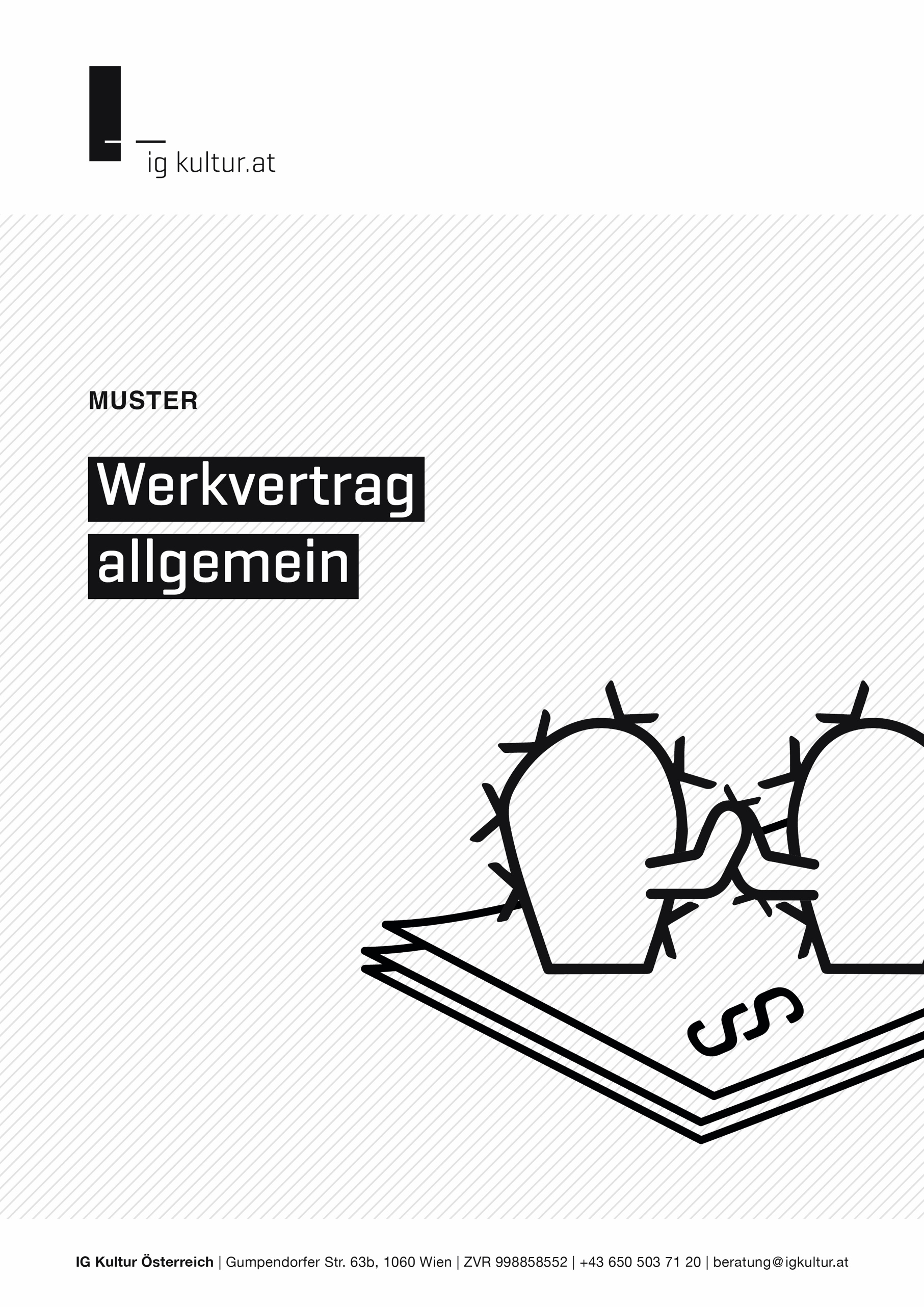 Passt dieses Muster für eure Zwecke? 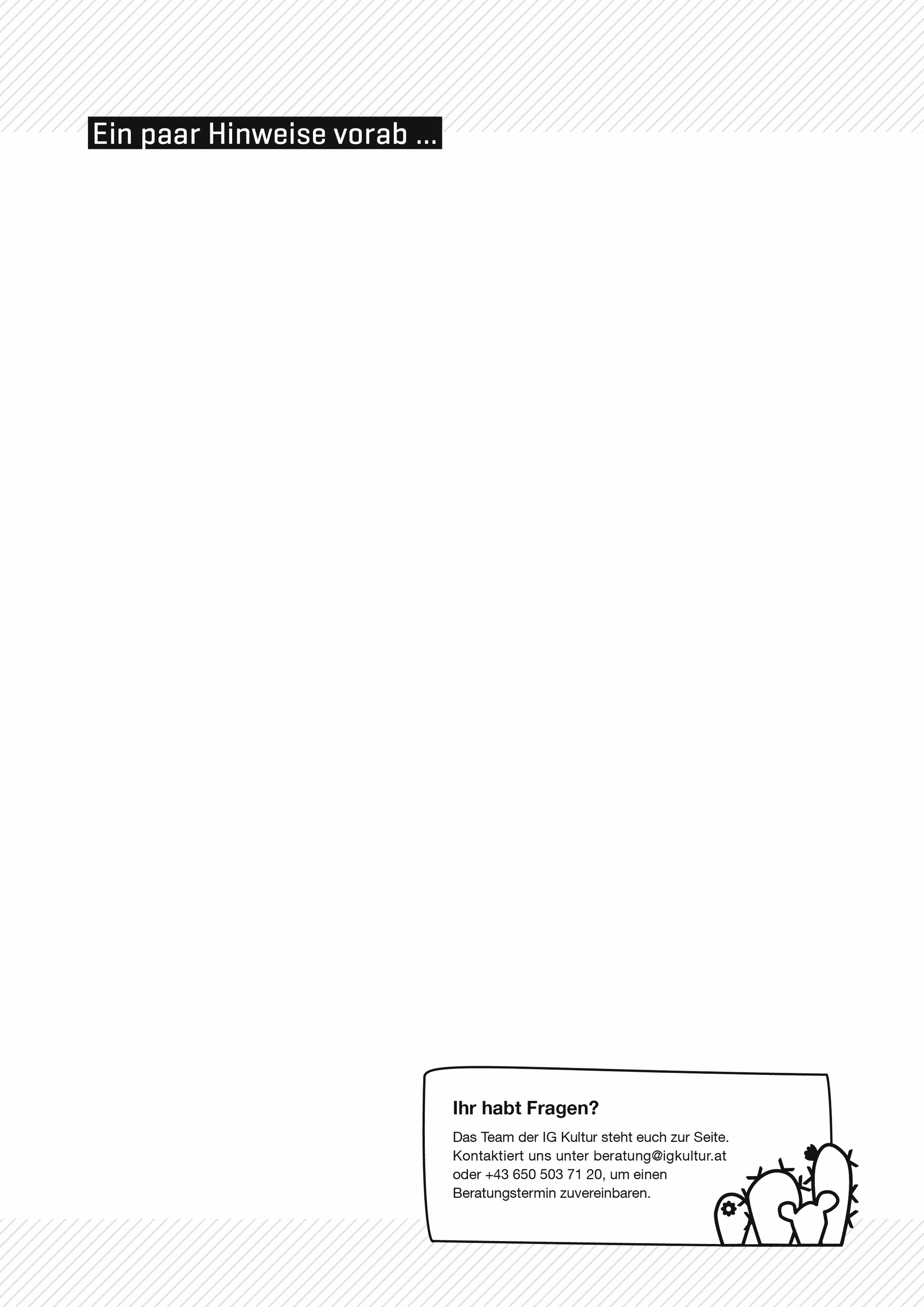 Dieses Muster dient als Vorlage für einen kurz gehaltenen, allgemeinen Werkvertrag und kann nach den Interessen der Vertragsparteien konkretisiert und ergänzt werden. Je nach Vertragsgegenstand und wirtschaftlichen Interessen gibt es bei Werkverträgen viele individuelle Gestaltungsmöglichkeiten, die von den Parteien im Detail ausgehandelt werden können. Anders als im Arbeitsrecht, ist vieles Vereinbarungssache und es gibt nur wenige gesetzliche Vorgaben.Wir weisen darauf hin, dass dieses Muster nicht spezifisch für die 
Beauftragung und Vergütung von künstlerischen Tätigkeiten/Werken mit umfangreichen Lizenzrechten gedacht ist. Für spartenspezifische Vorlagen empfehlen wir, euch an die jeweiligen Interessenvertretungen zu wenden. Solche Muster enthalten zumeist maßgeschneiderte Sonderbestimmungen zu urheberrechtlichen Ansprüchen, Entgeltbestimmungen, Verteilung der Mittel, etc.Vor Verwendung dieses Musters solltet ihr sichergehen, dass kein 
(echtes/freies) Dienstverhältnis vorliegt, welches dem Arbeitsrecht 
unterliegt und in der Sozialversicherung anmeldepflichtig ist. Welche Beschäftigungsform vorliegt, entscheidet nicht die Vertragsbezeichnung, sondern welche tatsächlichen Gegebenheiten im Einzelfall vorliegen. Allgemeine Informationen zu Beschäftigungsformen und weitere Muster findet ihr auf www.igkultur.at. WerkvertragVertragsparteienAuftraggeber*in (kurz „AG“): [Name d. Vereins], [ZVR], 
[Adresse], 
vertreten durch [Funktion/Name] 
Auftragnehmer*in (kurz „AN“):[Name d. Person bzw. der Firma/Organisation], 
[Adresse], 
[optional] vertreten durch [Funktion/Name]LeistungsgegensTand (Werk)Der*die AN verpflichtet sich, unter Zuhilfenahme der eigenen Ressourcen und Betriebsmittel zur ordnungsgemäßen und termingerechten Erfüllung der folgenden Leistung(en):(zB Artikel zum Thema xx, xx (Anzahl) Fotos/Grafiken, Auftritt bei Veranstaltung XX an Datum xx.xx.xxxx, …)[falls anwendbar] Inkludierte Leistungen im Detail: (zB. Text im Umfang von xx Zeichen/Seiten, Korrespondenz, Meetings bis zu xx Stunden, Anzahl Korrekturschleifen, Aufbereitung in einem speziellen Datenformat, …) Fälligkeit: [bis bzw. am TT.MM.JJJJ/Ein Zeitplan wird separat vereinbart.][optional] Leistungsort: [xxx]EntgelT & ZahlungHonorar: [€ xxxxx (inkl./exkl. Umsatzsteuer)] Abrechnung:  Der*die AN stellt nach vollständiger Vertragserfüllung und Abnahme durch den*die AG eine Honorarnote

 Der*die AN ist zur Abrechnung von erbrachten und abgenommenen Teilleistungen berechtigt: [lt. Angebot anbei/alternativ: genaue Auflistung der Teilleistungen, Teilbeträge und Fälligkeiten][optional] Zahlungsziel:
Das Entgelt ist binnen [14 Tagen ab Rechnungsdatum] auf ein von dem*der AN bekanntzugebendes Konto zu überweisen. [falls anwendbar] RechteübertragungFolgende Rechte werden dem*der AG übertragen und sind mit vollständiger Zahlung des Honorars abgegolten. Darüberhinausgehende Nutzungs- oder Bearbeitungsrechte müssen gesondert erworben werden. Rechteumfang: 	 sachlich, örtlich, zeitlich uneingeschränkte Rechtseinräumung	 eingeschränkt auf: 	bestimmte Nutzungs- und Verwertungsarten: 
[online/offline-Nutzung, online-/offline-Vervielfältigung, öffentliche Aufführungsrechte, öffentliche Wiedergabe, …] 
bestimmte Zwecke: [zB einmalige Veranstaltung X, Projekt XY)]
bestimmte Dauer: [xxxx]
Örtliche Einschränkung: [geografisch: z.B. Nutzung nur in einer Stadt, einem Land, EU-weit, …]  Übertragung der Bearbeitungsrechte Exklusivität: 	  exklusiv	  nicht-exklusivNennung: 
[Der*die AN ist als Urheber*in mit folgendem Wortlaut zu nennen: xxxx/Auf eine Namensnennung wird verzichtet.]Auftragnehmer*in					Auftraggeber*in
_____________________					_______________________Datum							Datum


_____________________					_______________________Unterschrift AN						Unterschrift AG